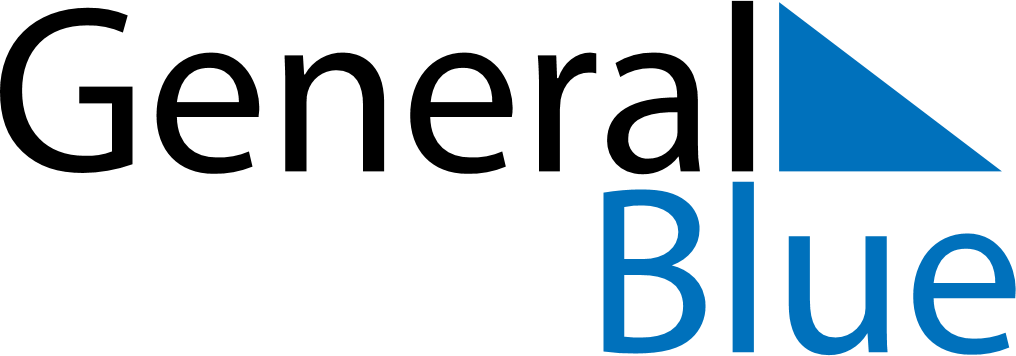 Weekly CalendarFebruary 16, 2026 - February 22, 2026Weekly CalendarFebruary 16, 2026 - February 22, 2026Weekly CalendarFebruary 16, 2026 - February 22, 2026Weekly CalendarFebruary 16, 2026 - February 22, 2026Weekly CalendarFebruary 16, 2026 - February 22, 2026Weekly CalendarFebruary 16, 2026 - February 22, 2026Weekly CalendarFebruary 16, 2026 - February 22, 2026MondayFeb 16MondayFeb 16TuesdayFeb 17WednesdayFeb 18ThursdayFeb 19FridayFeb 20SaturdayFeb 21SundayFeb 225 AM6 AM7 AM8 AM9 AM10 AM11 AM12 PM1 PM2 PM3 PM4 PM5 PM6 PM7 PM8 PM9 PM10 PM